For Sale: Chris Klimeck’s immaculate Moto Guzzi  1200 Sport Our late and highly respected Northern member, Chris Klimeck's Moto Guzzi 1200 Sport (2010/2011 model?) is being sold by the family. It comes with a swag of parts and accessories (spare sump, oil filters, saddle bags and top bag, K & N air filter, two sets of handlebars, spare seat and sheepskin and sports muffler). As anyone who knew Chris would understand the bike's been meticulously and lovingly maintained and improved upon. If you're interested, contact Anthony Klimeck at aklimeck@gmail.com  Price: $13,500.00 the lot. 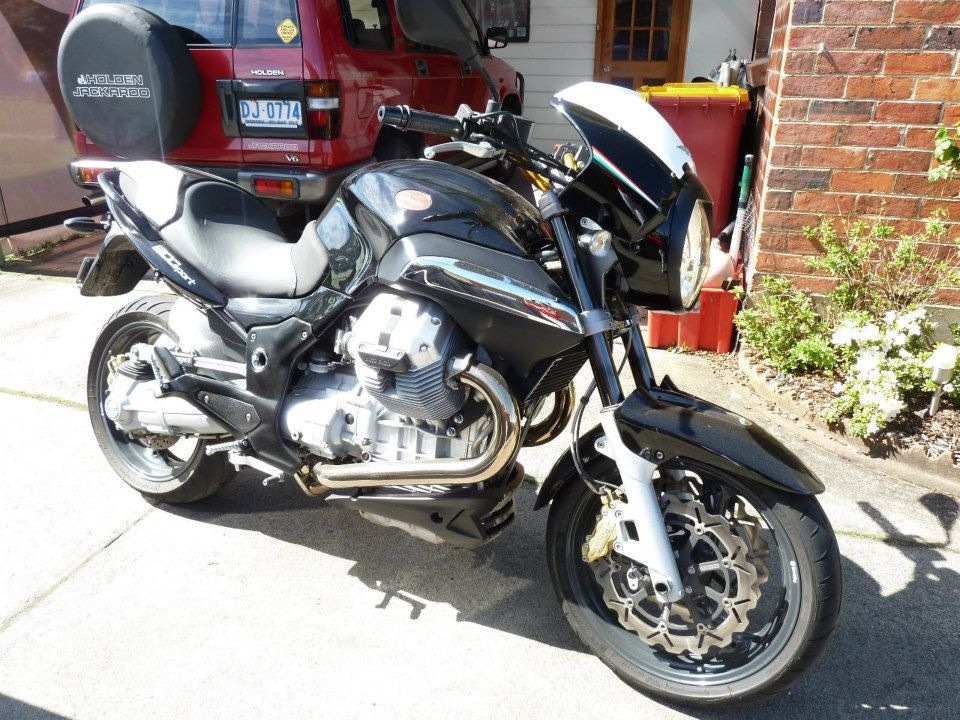 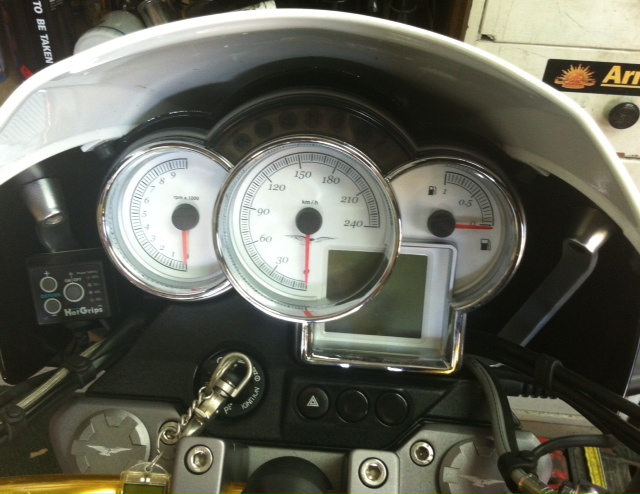 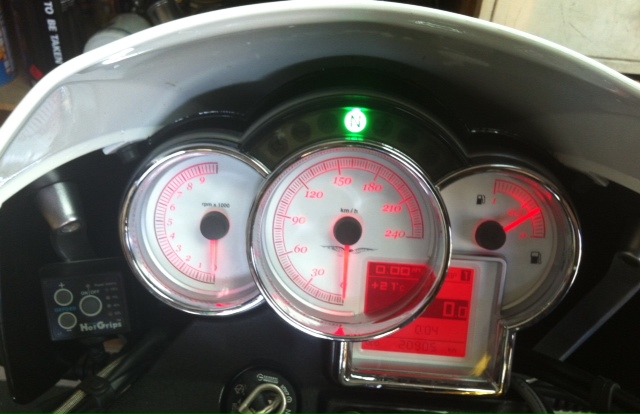 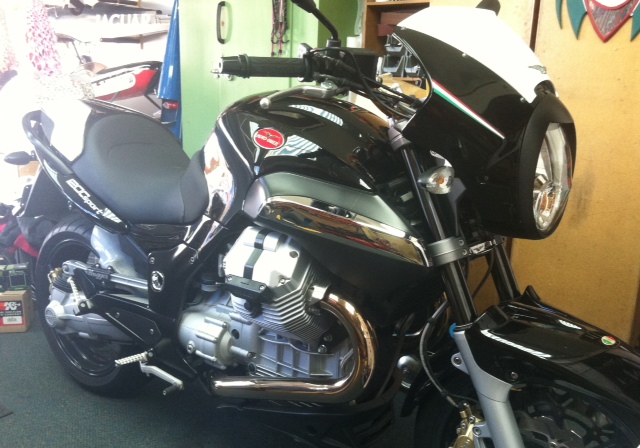 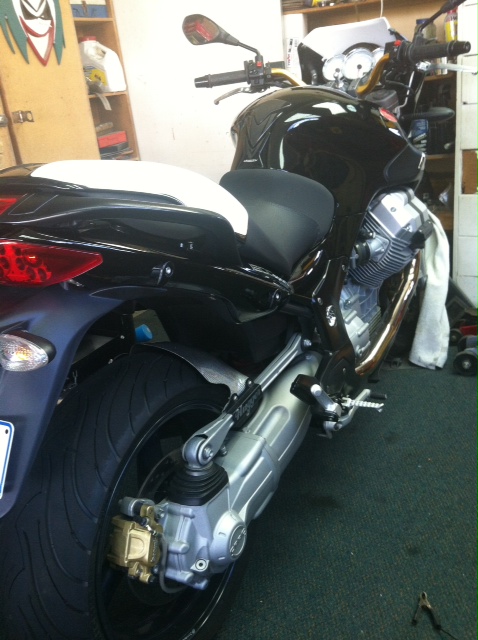 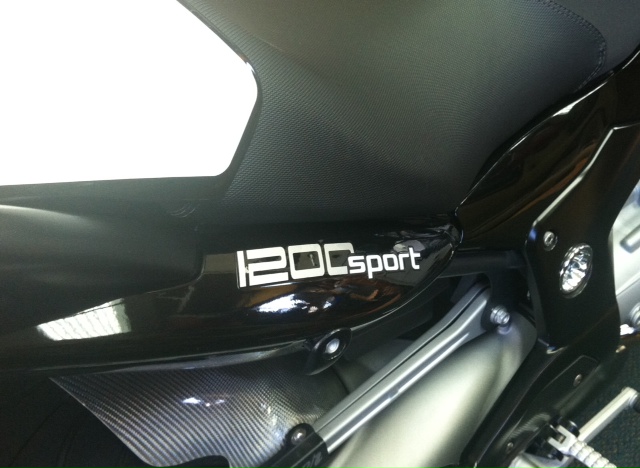 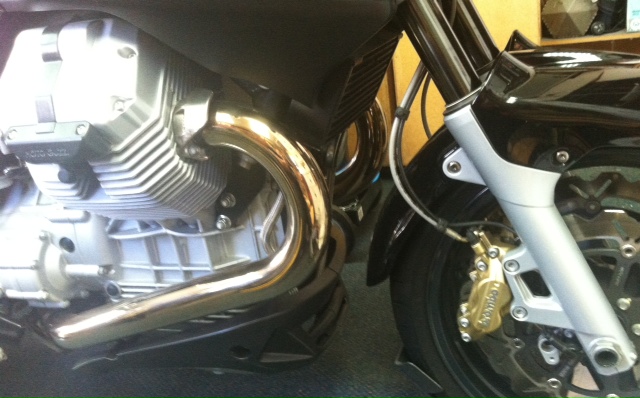 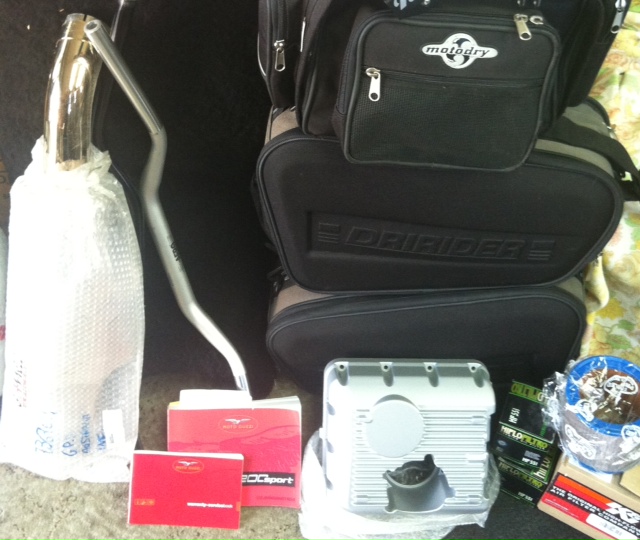 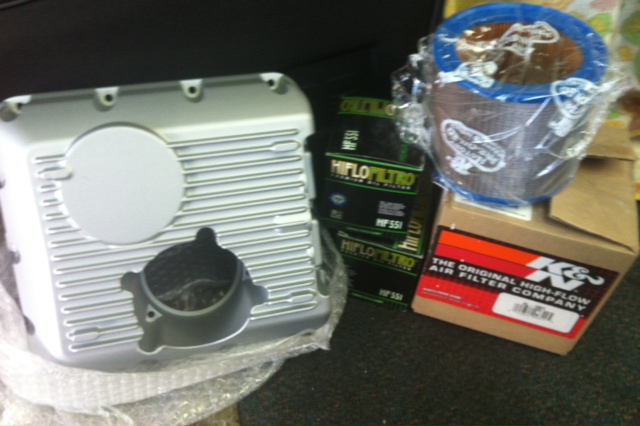 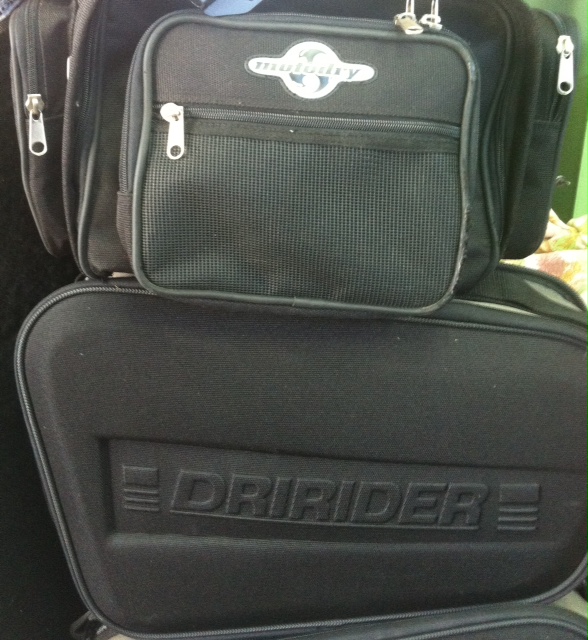 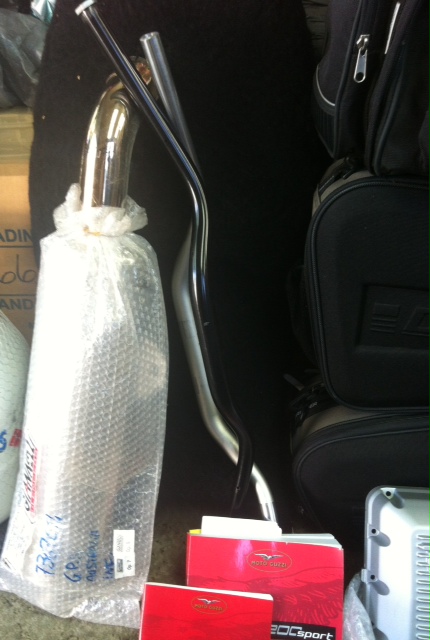 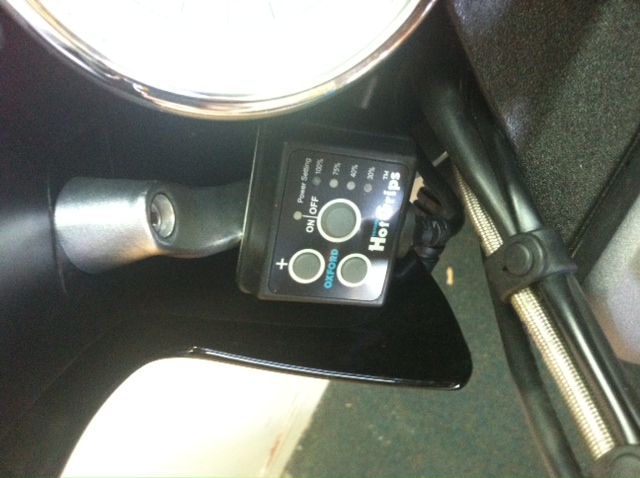 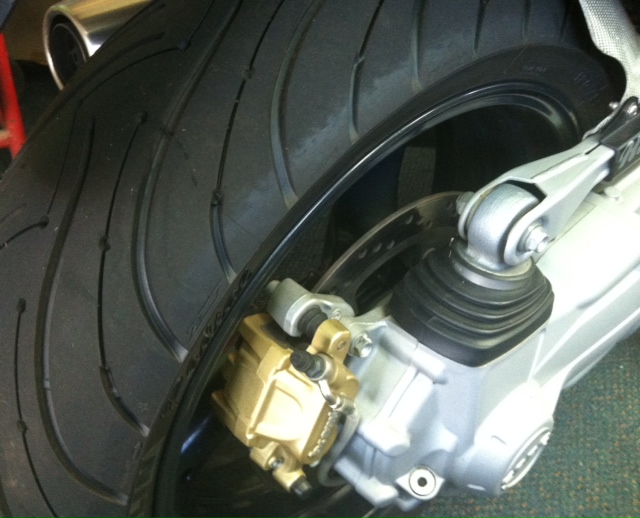 